HÁDANKASXOXUXTXOXKMXOXRXAXVXYAXBXEXČXVXYSOUTOK MORAVY A BEČVYHÁDANKAS kým bydlí  VOCHOMŮRKA?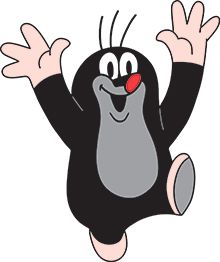 A) 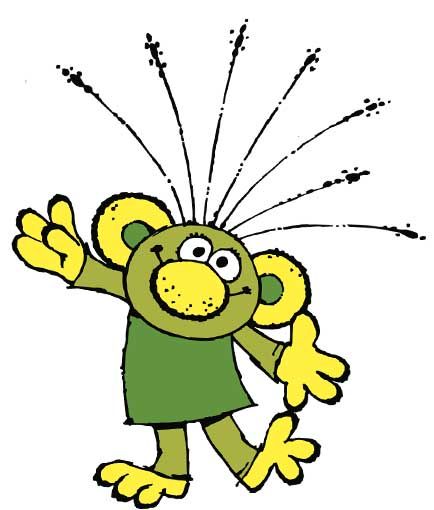 			B) 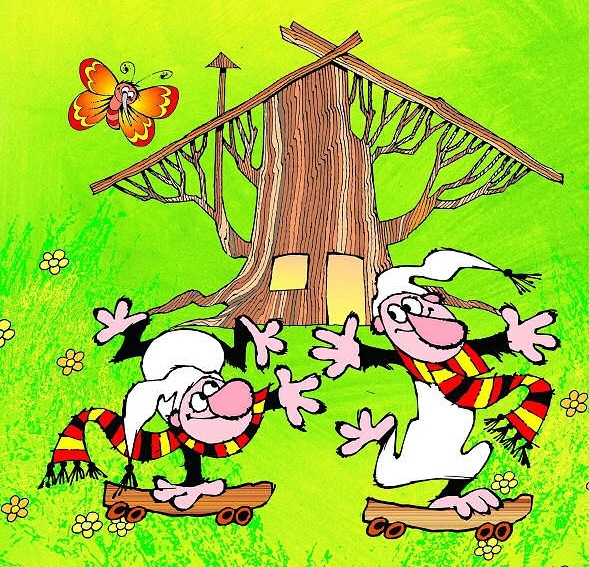 C) 